IPO 1Izpit IPO 1 delimo na: Disciplino A Disciplino B Disciplino C Pogoji za udeležbo: Na dan preizkušnje oz. izpita mora pes dopolniti 18 mesecev. Izjeme niso dovoljene. Pogoj za opravljanje tega preizkusa je uspešno opravljen izpit BH/VT po nacionalnih pravilih državne organizacije. DISCIPLINA »A« SLEDENJE Vodnikova sledNajmanj 300 korakovNajmanj 20 minut stara sledČas izdelave 15 minut3 stranice2 prava (cca 90 stopinjska) kota2 različna predmeta (npr. les, usnje, tekstil…)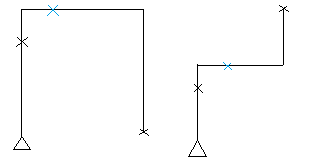 DISCIPLINA«B«POSLUŠNOSTSestava discipline:Prosta vodljivostNa izpitni stopnji IPO 1 se vodnik z navezanim psom napoti do sodnika ter se v osnovnem položaju prijavi. Nato psu sname povodec.Iz osnovnega položaja mora pes na vodnikovo slušno povelje »poleg« pozorno in z veseljem slediti vodniku, ter pri tem ostati s plečko vselej v višini kolena na vodnikovi levi strani. Ob začetku vaje gre vodnik s svojim psom 50 korakov naravnost, po obratu levo okrog in po nadaljnjih 10 do 15 korakih pa mora prikazati tek in počasno gibanje (vsako najmanj po 10 korakov). Nato je treba v normalnem koraku izvesti najmanj dva zavoja v desno, en zavoj v levo, dva obrata ter ustavljanje z usedanjem po drugem obratu.Medtem ko se vodnik s psom giblje po prvi ravni liniji, je treba v časovnem razmiku 5 sekund oddati dva strela (kalibra 6 mm). Na koncu vaje se vodnik s svojim psom napoti skozi premikajočo se skupino najmanj štirih oseb. Pri tem mora vodnik s psom eno osebo v skupini obiti po desni in eno osebo po levi strani ter se v skupini najmanj enkrat zaustaviti. Vodnik in pes zapustita skupino ter se ponovno postavita v osnovni položaj. Ta osnovni položaj je tudi že začetni osnovni položaj za naslednjo vajo.Sedi v gibanjuIz poravnanega osnovnega položaja gre vodnik s psom v prosti vodljivosti naravnost. Po 10-15 korakih se mora pes na vodnikovo povelje »sedi« takoj usesti v smeri gibanja, ne da bi vodnik za to svoje gibanje prekinjal, ga spreminjal ali se oziral nazaj. Po nadaljnjih 10-15 korakih se vodnik ustavi, obrne k psu in obstane. Na sodnikov znak se vodnik vrne do psa ter se postavi ob njegovo desno stran.Prostor v gibanju z odpoklicemIz poravnanega osnovnega položaja gre vodnik s psom v prosti vodljivosti naravnost. Po 10-15 korakih se mora pes na slušno povelje »prostor« takoj uleči v smeri gibanja, ne da bi vodnik pri tem svoje gibanje prekinjal, ga spreminjal ali se oziral nazaj. Vodnik gre nato približno 30 korakov naravnost naprej, ter se takoj obrne k psu in obstane. Na znak sodnika vodnik s slušnim poveljem »sem« ali po imenu pokliče psa k sebi. Na slušno povelje »poleg« se mora pes hitro in poravnano usesti na vodnikovo levo stran, s plečko v višini vodnikovega kolena. Vodnik se s psom napoti h rekvizitom za vajo prostega prinašanja.Prosto prinašanje prinosilaIz poravnanega osnovnega položaja vrže vodnik leseno prinosilo (teža 650 g) približno 10 metrov daleč. Povelje »prinesi« lahko sledi šele, ko prinosilo mirno leži. Pes mora na povelje »prinesi« naravnost in hitro steči k prinosilu, ga takoj pobrati ter ga hitro in naravnost prinesti nazaj k vodniku. Pes se mora tesno in ravno usesti pred vodnika in prinosilo tako dolgo mirno držati v gobcu, dokler mu ga vodnik po časovnem razmiku ca. 3 sekund s slušnim poveljem »spusti« ne odvzame. Na slušno povelje »poleg« se mora pes hitro in poravnano usesti na levo stran vodnika. Vodnik med potekom celotne vaje ne sme zapustiti svojega mesta.Prinašanje prinosila čez skakalnicoVodnik se s psom v osnovnem položaju postavi najmanj 5 korakov pred skakalnico. Iz poravnanega osnovnega položaja vrže leseno prinosilo (teža 650 g) čez 100 cm visoko skakalnico. Pes mora na povelje »hop« in »prinesi« (povelje »prinesi« mora vodnik izreči takrat, ko je pes v skoku) prosto preskočiti skakalnico, naravnost in hitro steči do prinosila, ga takoj pobrati, ter ga v prostem skoku nazaj čez skakalnico, hitro in naravnost prinesti vodniku. Pes se mora tesno in poravnano usesti pred vodnika in prinosilo tako dolgo mirno drži v gobcu, dokler mu ga vodnik po časovnem razmiku ca. 3 sekund s poveljem »spusti« ne odvzame. Na slušno povelje »poleg« se mora pes hitro in poravnano usesti na levo stran vodnika. Vodnik med potekom celotne vaje ne sme zapustiti svojega mesta.Prinašanje prinosila čez plezalno stenoVodnik se s psom v osnovnem položaju postavi najmanj 5 korakov pred plezalno steno, vrže leseno prinosilo (teža 650 g) čez plezalno steno. Pes, ki mirno in prosto sedi v osnovnem položaju, mora na povelje »hop« in »prinesi« (povelje »prinesi« sme vodnik izreči šele, ko je pes v skoku) prosto preplezati plezalno steno, naravnost in hitro steči do prinosila, ga takoj pobrati, ponovno preplezati plezalno steno, ter hitro in naravnost prinesti prinosilo vodniku. Pes se mora tesno in poravnano usesti pred vodnika in prinosilo tako dolgo mirno držati v gobcu, dokler mu ga vodnik po časovnem razmiku ca. 3 sekund s poveljem »spusti« ne odvzame. Na slušno povelje »poleg« se mora pes hitro in poravnano usesti na levo stran vodnika. Vodnik med potekom celotne vaje ne sme zapustiti svojega mesta.Naprej z uleganjemIz poravnanega osnovnega položaja gre vodnik s psom v prosti vodljivosti v določeni smeri naravnost naprej. Po 10 do 15 korakih da psu, sočasno z enkratnim gibom roke, povelje »naprej«, sam pa obstane. Od tu dalje mora pes z jasnim ciljem, v ravni liniji in v hitrem tempu najmanj 30 korakov oddaljiti v nakazani smeri. Na sodnikov znak da vodnik psu slušno povelje za »prostor«, ob katerem se mora pes nemudoma uleči. Vodnik sme roko tako dolgo držati iztegnjeno v smeri gibanja psa, dokler se pes ne uleže. Na sodnikov znak se vodnik napoti do psa ter se postavi na njegovo desno stran. Po ca. 3 sekundah in po sodnikovem znaku, da vodnik psu slušno povelje »sedi«, na katerega se mora pes hitro in poravnano usesti v osnovni položaj.Odlaganje z motenjemKo drugi pes v paru začne z disciplino B, vodnik iz poravnanega osnovnega položaja, s poveljem »prostor« odloži svojega psa na mestu, ki ga določi sodnik. Nato se vodnik, ne da bi se pri tem oziral nazaj, napoti vsaj 30 korakov proč od psa po območju vadišča ter mirno obstane v vidnem polju psa tako, da je proti njemu obrnjen s hrbtom. Pes mora mirno ležati na mestu, medtem ko drug pes izvaja vaje poslušnosti od 1 do 6. Na sodnikov znak se vodnik napoti do psa ter se postavi na njegovo desno stran. Na sodnikov znak se mora nato pes na slušno povelje vodnika »sedi« hitro in poravnano usesti v osnovni položaj.DISCIPLINA«C«OBRAMBASestava discipline:Iskanje markerjaMarker stoji v zadnjem zaklonu tako, da ga pes ne vidi. Vodnik se z navezanim psom postavi v osnovni položaj med četrtim in petim zaklonom tako, da ima pes možnost preiskati dva zaklona. Na tem mestu psu sname povodec. Na sodnikov znak se vaje discipline C lahko začnejo. Na kratko slušno povelje »revir« ter vidni znak z desno ali levo roko se mora pes hitro oddaljiti od vodnika, usmerjeno teči do petega zaklona, ter ga v teku tesno in pozorno obiti. Ko je pes v teku obšel ta zaklon, ga vodnik s slušnim poveljem »sem« pokliče k sebi ter ga v gibanju s ponovnim slušnim poveljem »revir« pošlje v zaklon z markerjem. Vodnik se v normalnem koraku giblje po namišljeni sredinski liniji, ki je medtem, ko pes preiskuje zaklone, ne sme zapustiti. Pri preiskovanju mora biti pes vselej pred vodnikom. Ko je pes dosegel zaklon z markerjem, mora vodnik obstati, slušna in vidna povelja od tu dalje niso več dovoljena.Pozornost in oblajanjePes mora markerja aktivno in pozorno čuvati ter vztrajno oblajati. Po oblajanju, ki traja ca. 20 sekund, stopi vodnik na sodnikov znak v razdaljo do 5 korakov od zaklona. Na sodnikov znak vodnik pokliče svojega psa v osnovni položaj. Alternativno je vodniku dovoljeno tudi, da s slušnim poveljem »poleg«, svojega psa v prosti vodljivosti privede iz zaklona in ga tako pripelje do točke, ki označuje zaključek vaje. Po sodnikovem dovoljenju vodnik pozove markerja, da stopi iz zaklona ter se postavi na označeno mesto za začetek pobega. Pes mora pri tem mirno, poravnano in pozorno sedeti v osnovnem položaju. Preprečevanje pobegaNa sodnikov znak vodnik pozove markerja, da stopi iz zaklona. Marker se v normalnem koraku napoti na izhodiščno točko za začetek pobega. Na sodnikov znak stopi vodnik s psom v prosti vodljivosti na označeno mesto za odlaganje pred pričetkom pobega. Pred slušnim poveljem »prostor« mora pes poravnano, mirno in pozorno sedeti v osnovnem položaju. Slušno povelje »prostor« mora izvesti hitro, ter se v položaju odlaganja vesti mirno, zanesljivo ter biti pozoren na markerja. Vodnik pusti svojega psa, ki čuva markerja, na prostoru, sam pa stopi do zaklona. Je v vidnem stiku s svojim psom, markerjem in sodnikom. Na sodnikov znak marker izvede poskus pobega. Na sočasno, enkratno slušno povelje vodnika »ustavi«, pes poizkuša preprečiti markerjev pobeg. Pes mora brez obotavljanja, z veliko dominantnostjo, energično in močno zagrabiti markerja (v zaščitni rokav)  in tako, učinkovito preprečiti njegov pobeg. Na sodnikov znak se marker umiri. Ko se marker umiri, mora pes po prehodni fazi, spustiti. Vodnik lahko v ustreznem času samostojno da slušno povelje »spusti«. Med slušnim poveljem »spusti«, mora vodnik stati mirno, ne da bi kakor koli vplival na psa. Po spuščanju mora pes ostati tesno ob markerju ter ga pozorno čuvati.Napad na psa med čuvanjemPo fazi čuvanja marker na sodnikov znak napade psa. Pes se mora pri tem brez vodnikovega vpliva energično braniti, tako da močno zagrabi markerja v zaščitni rokav. Marker mora pri tem psa obremeniti z grozečim obnašanjem in s palico. Na sodnikov znak se marker umiri. Ko se marker umiri, mora pes po prehodni fazi spustiti. Vodnik lahko v ustreznem času samostojno da slušno povelje »spusti«. Med slušnim poveljem »spusti« mora vodnik stati mirno, ne da bi kakor koli vplival na psa. Po spuščanju mora pes ostati tesno ob markerju ter ga pozorno čuvati. Na sodnikov znak gre vodnik v normalnem koraku naravnost do svojega psa ter ga s slušnim poveljem »poleg« pokliče v osnovni položaj. Mehka palica ostane pri markerju.Napad na psa v gibanjuVodnik se s svojim psom na sodnikov znak napoti do sredinske linije v višini prvega zaklona. V prosti vodljivosti mora biti pes pokazati pozornost do vodnika, veselje in zbranost. V višini prvega zaklona se vodnik ustavi in obrne. S slušnim poveljem »sedi« postavi psa v osnovni položaj. Vodnik lahko psa, ki sedi poravnano, mirno ter je pozoren na markerja, drži za ovratnico, vendar ga pri tem ne sme spodbujati. Na sodnikov znak stopi marker, opremljen z mehko palico, iz zaklona in teče do sredinske linije. Na sredinski liniji se, ne da bi pri tem spremenil tempo, obrne proti vodniku in psu, ter ju frontalno napade, pri čemer tudi z glasom ter z močnimi grozečimi kretnjami poizkuša pregnati psa. Kakor hitro se je marker vodniku in njegovemu psu približal na 40 do 30 korakov, da vodnik na znak sodnika psu slušno povelje »zgrabi«. Pes mora brez obotavljanja, na vodnikovo enkratno slušno povelje »zgrabi«, z veliko dominantnostjo učinkovito ubraniti napad. Pri tem sme zagrabiti le markerjev zaščitni rokav. Vodnik ne sme zapustiti mesta, kjer stoji. Na sodnikov znak se marker umiri. Ko se marker umiri, mora pes po prehodni fazi, spustiti. Vodnik lahko v ustreznem času samostojno da slušno povelje »spusti. Med slušnim poveljem »spusti« mora vodnik stati mirno, ne da bi kakor koli vplival na psa. Po spuščanju mora pes ostati tesno ob markerju ter ga pozorno čuvati. Na sodnikov znak gre vodnik v normalnem koraku naravnost do svojega psa ter ga s slušnim poveljem »poleg« pokliče v osnovni položaj. Pri tem markerju odvzame mehko palico. Sledi stransko spremstvo markerja do sodnika na razdalji ca. 20 korakov. Pes mora hoditi na markerjevi desni strani, tako da je med vodnikom in markerjem. Med spremstvom mora pes pozorno opazovati markerja. Skupina se ustavi pred sodnikom, vodnik sodniku preda mehko palico ter javi, da je disciplina C končana. Po odjavi in na sodnikov znak se vodnik s psom v prosti vodljivosti za 5 korakov oddalji od markerja in se postavi v osnovni položaj. Tam pripne psa na povodec in zapusti vadbišče.Vaja 1Prosta vodljivostVaja 2Sedi v gibanjuVaja 3Prostor v gibanju z odpoklicemVaja 4Prosto prinašanja prinosilaVaja 5Prinašanja prinosila čez skakalnicoVaja 6Prinašanja prinosila čez plezalno stenoVaja 7Naprej z uleganjemVaja 8Odlaganje z motenjemVaja 1Iskanje markerjaVaja 2Pozornost in oblajanjeVaja 3Preprečevanje pobegaVaja 4Napad na psa med čuvanjemVaja 5Napad na psa v gibanju